Sex and Relationship Education (SRE) Curriculum for ManchesterGrowing and Changing Together Years 1-3 is a teaching resource which provides a clear coherent and interactive curriculum for children in Years 1, 2 and 3. Developed following the success of the teaching resource Growing and Changing Together Years 4-6, the Years 1-3 resource prepares younger aged children for the more in depth information and education which takes place in years 4, 5 and 6. This resource offers teachers the opportunity to begin to discuss with children issues around friendships, self- esteem and safety and introduces children to an interactive and discussion based way of learning. Puberty is not covered in years 1- 3 but the resource embeds a framework of age appropriate learning, which starts in year 1 and progressively builds up through to year 6, ultimately preparing children for ‘growing up and moving on’ to secondary education.Growing and Changing Together Years 4-6 provides a clear, coherent and interactive Sex and Relationship Education curriculum for Years 4, 5 and 6. Developed over a number of years, this resource draws on good practice from a range of primary schools. This resource both compliments and extends Primary SEAL to include the emotional wellbeing and physical development phases of puberty, as well as contributing to the PSHE Theme for National Healthy Schools Status.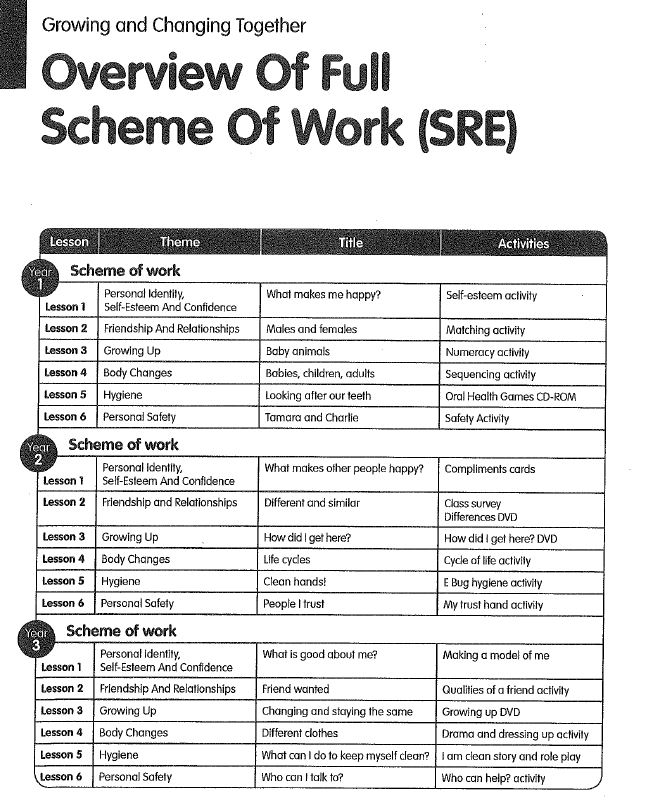 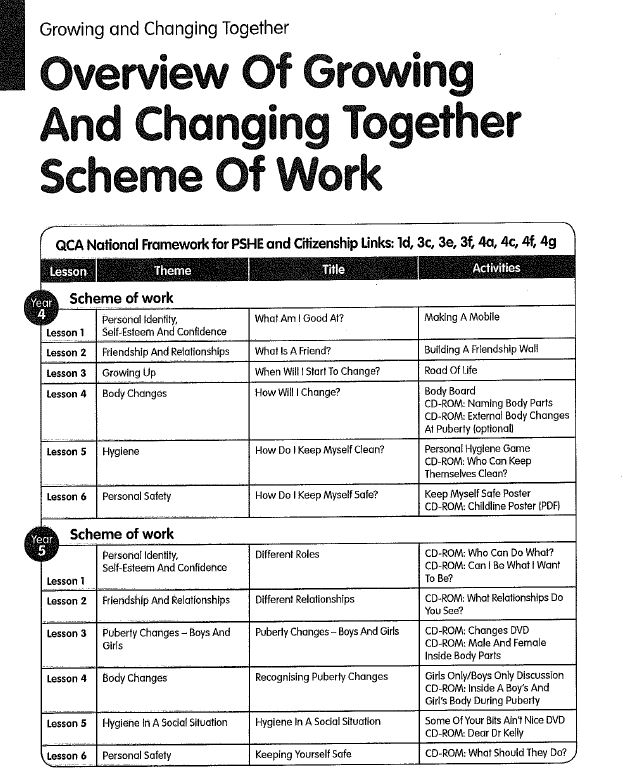 